附件5：国网福建党校（面试地点）地理位置及路线图一、地理位置地址：福州市仓山区盖山镇光德路1号邮编：350026总台电话：0591-83096700/83096800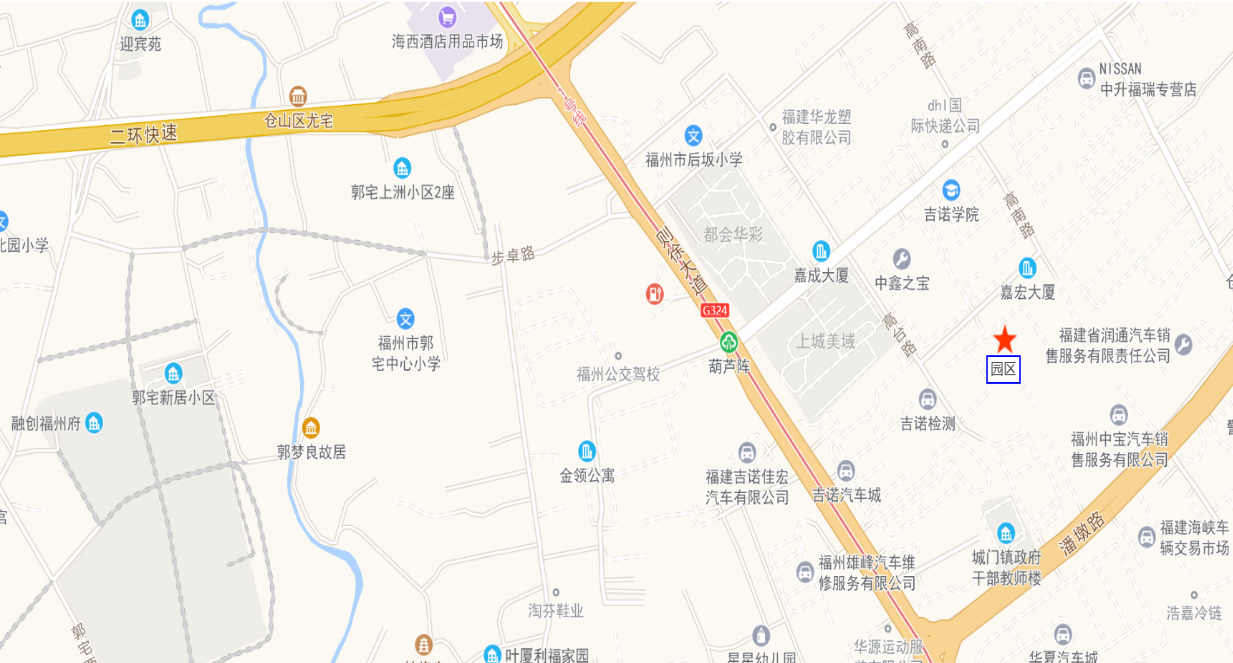     二、前往路线1.火车站/汽车北站—党校黄山校区（1）乘坐K2路公交车到达地铁葫芦阵站，沿高旺路步行约200米到达高台路，右转前进约300米，左转进入光德路，步行约100米，到达目的地。（2）乘坐地铁一号线（象峰—三江口）到达葫芦阵站（B/C出口），沿高旺路步行约200米到达高台路，右转前进约300米，左转进入光德路，步行约100米，到达目的地。2.火车南站—党校黄山校区（1）乘坐K2或83路公交车到达地铁葫芦阵站，沿高旺路步行约200米到达高台路，右转前进约300米，左转进入光德路，步行约100米，到达目的地。（2）乘坐地铁一号线（三江口—象峰）到达葫芦阵站（B/C出口），沿高旺路步行约200米到达高台路，右转前进约300米，左转进入光德路，步行约100米，到达目的地。3.汽车南站—党校黄山校区    乘坐52路公交车到达达道站，换乘坐地铁一号线（象峰—三江口）到达葫芦阵站（B/C出口），沿高旺路步行约200米到达高台路，右转前进约300米，左转进入光德路，步行约100米，到达目的地。汽车西站（大学城）—党校黄山校区乘坐26路公交车到达跑马站，换乘4路公交车到达盖山投资区站，沿高旺路步行约30米到达高台路，右转前进约300米，左转进入光德路，步行约100米，到达目的地。